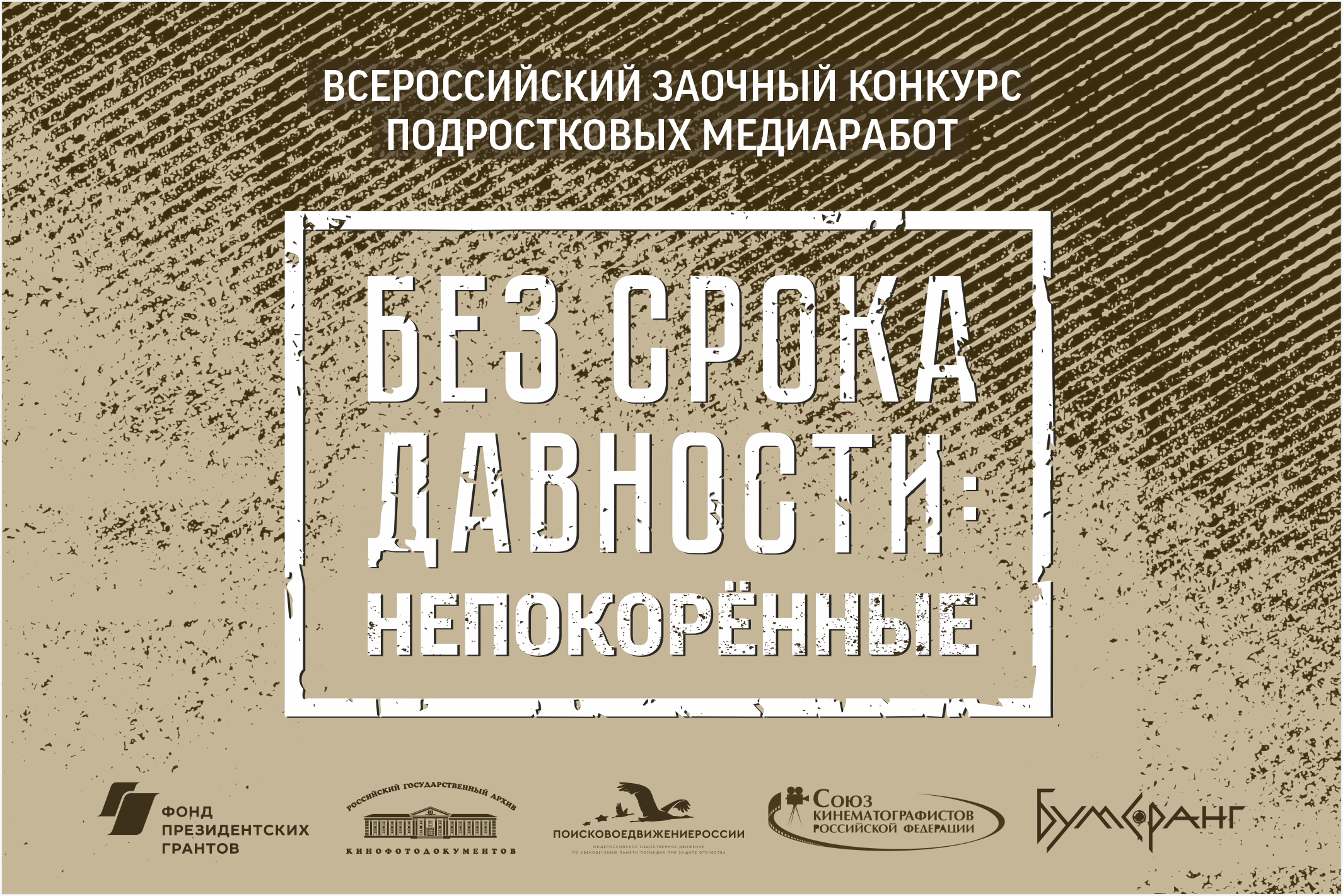 ПОЛОЖЕНИЕВСЕРОССИЙСКОГО ЗАОЧНОГО КОНКУРСА ПОДРОСТКОВЫХ МЕДИАРАБОТ «БЕЗ СРОКА ДАВНОСТИ: НЕПОКОРЁННЫЕ»Настоящее Положение определяет порядок и сроки проведения в 2022 году конкурса (далее – Конкурс) на выявление медиалидеров в создании медиапродукции о мирных советских жителях, которые стали жертвами гитлеровской политики массового уничтожения людей в годы Великой Отечественной войны 1941-1945 г.г. (ВОВ). 90 победителям Конкурса будет присвоен статус медиалидеров. В случае победы в Конкурсе медиалидеры, которые занимаются в кино- или медиастудии, шесть детей и руководитель Студии станут участниками трехдневной образовательной программы, включающей Презентации лучших фильмов в июне 2022 года в Москве в Доме кино и на Городском экране архитектурно-скульптурного пространства, посвященного фронтовому кинооператору (г. Красногорск, Московской области), а также экскурсии в Российский государственный архив кинофотодокументов (РГАКФД) и Красногорский филиал Музея Победы (Московская область). Организатор Конкурса оплачивает проживание и питание медиалидеров, а также руководителя Студии (при условии, что статус медиалидера будет присвоен не менее шести обучающимся Студии). Проезд участников и руководителя Студии осуществляется за счет направляющей стороны. В случае победы в Конкурсе медиалидеров – индивидуальных участников, организатор Конкурса оплачивает проживание и питание медиалидеров.  Проезд медиалидеров осуществляется за счет направляющей стороны. Участие  медиалидера в Образовательной программе в Москве возможно только при сопровождении взрослого. Проезд, проживание и питание сопровождающего взрослого оплачивает направляющая сторона.15 лучших фильмов Конкурса войдут в Киноальманах. Несколько фильмов Киноальманаха получат диплом «Фильм, удостоенный государственного хранения» и будет принят РГАКФД на вечное хранение. Для публичного просмотра фильмы Киноальманаха будут размещены на сайте Федерального проекта «Без срока давности». Организатор Конкурса – Межрегиональная общественная организация «Детское медийное объединение «Бумеранг» (МОО ДМО «Бумеранг»). Проект реализуется при поддержке Фонда президентских грантов, Российского государственного архива кинофотодокументов, Общероссийского общественного движения по увековечению памяти погибших при защите Отечества «Поисковое движение России», Союза кинематографистов России.Участникам Конкурса необходимо внимательно познакомиться с Положением Конкурса. Подача заявки на Конкурс предусматривает согласие участника со всеми пунктами Положения.Организатор Конкурса оставляет за собой право вносить изменения в Положение, вызванные рисками распространения новой коронавирусной инфекции (COVID-19). Настоящее Положение подлежит открытой публикации на официальном сайте МОО ДМО «Бумеранг» http://forumbumerang.ru/ и сайте Конкурса   http://непокорённые.рф с момента его утверждения. Участие в Конкурсе бесплатное. I. Участники Конкурса1.1. Участниками Конкурса являются подростки 12-17 лет (включительно), индивидуальные участники и занимающиеся в детских и юношеских журналистских объединениях, кино- и медиастудиях (далее Студиях).1.2. В Конкурсе принимают участие граждане РФ и иностранные граждане, имеющие постоянную или временную регистрацию на территории России.1.3. Заявки на Конкурс принимаются от индивидуальных участников и коллективов (до 3-х человек). От коллектива авторов одной Студии загружается не менее двух фильмов. Каждый индивидуальный участник или Студия может загрузить на Конкурс неограниченное количество фильмов.1.4. В состав коллектива могут входить представители авторской группы (режиссёр, сценарист, оператор, монтажёр, звукорежиссёр, художник по костюмам, художник по свету, продюсер) и исполнители главных ролей, либо корреспонденты.1.5. Ограничения по участию в Конкурсе возможны:- по приему детей и проведению конкурсного отбора, предусмотренных данным Положением, а также нормативными актами, действующими на момент проведения данных процедур в случае сохранения ограничительных мер, вызванных рисками распространения новой коронавирусной инфекции (COVID-19);- по медицинским противопоказаниям для направления детей-медиалидеров в Москву для участия в презентации фильмов в Москве в Доме кино и на Городском экране архитектурно-скульптурной композиции «Монумент Фронтовому Кинооператору», расположенной в г.о. Красногорск Московской области. Вопросы, связанные с медицинскими противопоказаниями детей-медиалидеров с ограниченными возможностями здоровья, необходимо предварительно согласовать с оргкомитетом Конкурса и получить официальное подтверждение возможности приёма их в Москве.II. Цель, условия и сроки проведения Конкурса2.1. Цель –сохранение исторической памяти о трагедии мирного населения СССР – жертв военных преступлений нацистов и их пособников в период Великой Отечественной войны 1941-1945 г.г. посредством создания подростками медиапродукции.2.2. Для участия в Конкурсе индивидуальный участник или коллектив должен подготовить и представить следующие материалы:1) Выполненное конкурсное задание, состоящее из одной медиаработы (для индивидуального участника) и не менее двух медиаработ (для коллектива) в соответствии с выбранными форматами и номинациями; 2) Участия в онлайн-консультациях;К участию в Конкурсе допускаются индивидуальные участники и коллективы, обязательно предоставившие материалы по 1-му пункту.2.3. Присланные конкурсные документы не возвращаются и не рецензируются. Претендент несёт ответственность за подлинность предоставляемых материалов. Демонстрация, апелляция конкурсных заданий и разбор ошибок не предусматривается.2.4. Максимальная оценка за Конкурс составляет 100 баллов и формируется из оценок за:- конкурсное задание – до 90 баллов;- прохождение онлайн-консультаций (до 10 баллов).  2.5. Сроки проведения конкурса – с 1 февраля по 30 апреля (включительно) 2022 года.В коллективных заявках должно быть не менее трёх авторов. Коллективные заявки подаются руководителем коллектива или медиалидером коллектива.  2.6. Работа конкурсной комиссии завершается не позднее 22 мая 2022 года публикацией на официальном сайте МОО ДМО «Бумеранг» рейтинга всех участников Конкурса, на основании которого определяются победители Конкурса и резерв (участники Конкурса, не вошедшие в квоту победителей, но расположенные в рейтинге сразу после победителей). 2.7. В период с 23 по 31 мая 2022 года победители Конкурса (при достижении 14 лет) или их родители (законные представители) должны подтвердить своё участие/неучастие в образовательной программе в Москве по электронной почте hello@forumbumerang.ru (Приложение 1).В случае отказа от участия или отсутствия подтверждения со стороны победителя Конкурса в обозначенные сроки, организатор допускает к участию в образовательной программе в Москве участников из числа резерва.ВАЖНО!!! В коллективных заявках допускается сделать замену только одного участника. В этом случае необходимо направить письмо за подписью руководителя коллектива на электронный адрес hello@forumbumerang.ruс просьбой о замене участника с указанием причины и данными о новом участнике. III. Требования к Конкурсному заданию3.1. В качестве Конкурсного задания на Конкурс предоставляются не менее двух медиаработ (для коллектива) и не менее одной медиаработы (для индивидуального участника), выполненных в одном из визуальных жанров: видеоэссе, буктрейлер, видеостихотворение (хронометраж не более 5 минут).Конкурсные медиаработы должны быть созданы в 2022 г. Медиаработы, поданные на Конкурс «БЕЗ СРОКА ДАВНОСТИ: НЕПОКОРЁННЫЕ» не могут быть поданы на Всероссийский заочный конкурс подростковых медиаработ «ДИАЛОГ ПОКОЛЕНИЙ-2022».Конкурсные медиаработы должны соответствовать одной из четырех номинаций: «ЗАПЛАКАЛА ЗЕМЛЯ…» - медиаработы о взрослых мирных советских жителях, которые стали жертвами гитлеровской политики массового уничтожения в годы ВОВ; преступлениях нацистов и их пособников, подтверждающих факт геноцида против мирного населения на оккупированной территории СССР в годы Великой Отечественной войны; о мемориальных комплексах мирным советским жителям; «СПРЯЧЬ, МАМОЧКА, МЕНЯ…» –  медиаработы о советских детях, которые: - стали узниками фашистских концлагерей; - работали и жили в заводских цехах, спали на рабочих местах, на полу;- столкнулись с трудностями и проблемами эвакуации из прифронтовых районов; - выжили на оккупированных территориях на зло врагам;«ЕГО УВАЖАЛИ В ОТРЯДЕ» - медиаработы о добровольцах - подпольщиках и партизанах, которые сражались на  оккупированных фашистами территориях, приближая Победу;«ЖИЗНЬ КАК ПОДВИГ» - медиаработы о людях, получивших медаль «За доблестный труд в Великой Отечественной войне 1941-1945 г.г.»;  благодарной памяти нового поколения своим предкам, тем, кто трудился в тылу, ковал Победу на производстве; трудовом подвиге советского народа (в том числе женщин) в годы войны.В основе готовых медиаработ должна быть конкретная история, раскрывающая одну из номинаций.3.2. Приём конкурсных документов осуществляется на сайте http://непокорённые.рф с 10 марта по 30 апреля (включительно) 2022 года.По вопросам технической поддержкиобращаться по телефону: 8(495) 606-06-25 или по электронной почте hello@forumbumerang.ru.3.3. У всех участников Конкурса есть возможность безвозмездно воспользоваться услугами Онлайн-кинолаборатории и пройти онлайн-консультации экспертов по подготовке Конкурсного задания. Запись на онлайн-консультации осуществляется в официальной группе фестиваля-форума «Бумеранг» в социальной сети ВКонтакте по ссылке - https://vk.com/forumbumerang, меню «ЗАПИСЬ НА ОНЛАЙН-КОНСУЛЬТАЦИИ».График онлайн-консультаций:- с февраля по апрель 2022 года два раза в неделю будут проводиться онлайн-консультации по сценарному мастерству и проверке достоверности исторических фактов; - с марта по апрель 2022 года два раза в неделю будут проводиться онлайн-консультации по режиссуре монтажа и проверке достоверности исторических фактов.Каждая Студия или индивидуальный участник могут пройти онлайн-консультации по сценарному мастерству не более 5 раз; по режиссуре монтажа конкурсных медиаработ - не более 5 раз. Студии или индивидуальный участник могут принимать участие в онлайн-консультациях не более трёх раз в месяц. Условия участия в онлайн-консультациях:- за сутки до онлайн-консультации участники присылают на почту hello@forumbumerang.ruтекст идеи, сценарной заявки, сценария или часть смонтированной медиаработы, чтобы к моменту онлайн-консультации сценарист-коуч, архивист-коуч или монтажер-коуч могли подготовить рекомендации по улучшению качества медиаработы;- на онлайн-консультацию участники Студий выходят группами – не менее трех подростков и руководитель медиастудии;- каждый раз по окончании онлайн-консультации в группе Студии или индивидуального участника в социальной сети ВКонтакте с хештегом #Непокорённые участники выкладывают отчетный пост с фото и информацией о том, как прошла консультация, что изменилось в медиаработе, которая готовится на конкурс; пост должен находиться в ВК не менее года; в конце поста должна быть фраза «Проект «Без срока давности: непокорённые» реализуется с использованием гранта Президента Российской Федерации на развитие гражданского общества, предоставленного Фондом президентских грантов».При оценке присланной на Конкурс медиаработы, Студии или индивидуальные участники, прошедшие онлайн-консультацию, получат к итоговой оценке каждого своего фильма один дополнительный балл. Общее количество дополнительных баллов за прохождение онлайн-консультаций не может быть более 10.Студии или индивидуальные участники, не выполнившие условия онлайн-консультаций, лишаются дополнительных баллов. 3.4. Критерии оценки Конкурсного задания:- соответствие теме конкурса, авторское решение – до 20 баллов;- оригинальность, уникальность материала – до 20 баллов;- режиссерское решение – до 20 баллов;- операторское решение – до 20 баллов;- правильность и полнота оформления титров – до 10 баллов.Максимальная оценка за конкурсное задание – 90 баллов. 3.5. Порядок размещения титров в конкурсной медиаработе:а) титры в начале медиаработы должны включать:- название медиастудии, представляющей фильм (в случае коллективной работы);- название медиаработы;б) титры в конце работы должны включать:- название медиастудии, представляющей фильм (в случае коллективной работы);- название медиаработы;- фамилии и имена авторов всех участников создания медиаработы, в том числе и актёров;- фио руководителя медиастудии (в случае коллективной работы);- используемую в фильме музыку;- год и город съемки;- фразу «Фильм создан для участия во Всероссийском заочном конкурсе подростковых медиаработ «Без срока давности: непокорённые», который осуществляется с использованием гранта Президента Российской Федерации на развитие гражданского общества, предоставленного Фондом президентских грантов. В фильме использованы документы из фонда Российского государственного архива кинофотодокументов».В связи со спецификой Конкурса титры оформляются у всех видов конкурсных медиаработ.3.6. Каждую конкурсную медиаработу оценивают пять экспертов. Результаты каждого эксперта фиксируются в индивидуальном оценочном листе. 3.7. Конкурсная комиссия имеет право в случае необходимости запрашивать у участников дополнительные материалы или разъяснения, касающиеся конкурсного задания. 3.8. В состав конкурсной комиссии входят:Владимир Александрович Грамматиков - Председатель жюри, кинорежиссер, заслуженный деятель искусств РФ;Елена Петровна Малышева – кандидат исторических наук, доцент, Почётный архивист России;Наталия Александровна Калантарова - директор Российского государственного архива кинофотодокументов;Сергей Борисович Цымбаленко - президент РОО ТО "ЮНПРЕСС", доктор педагогических наук;Евгений Владиленович Корженков – кинооператор, член Гильдии кинооператоров России (RGS) и Европейской ассоциации кинооператоров (IMAGO).IV. Подведение итогов Конкурса4.1. Итоговое количество баллов за участие в Конкурсе определяется совокупностью оценок за выполнение Конкурсного задания и участие в Онлайн-консультациях.4.2. При одинаковом количестве баллов победителем объявляется участник, который представил конкурсные документы в более ранний срок.4.3. Организатор Конкурса размещает информацию о его результатах на официальном сайте www.forumbumerang.ru и в сообществе форума «Бумеранг» ВК - https://vk.com/forumbumerang.   4.4. Победитель Конкурса может получить статус медиалидера и стать участником трехдневной Образовательной программы в июне 2022 года в Москве, включающей две Презентации фильмов в Доме кино и на Городском экране архитектурно-скульптурного пространства, посвященного фронтовому кинооператору (г. Красногорск, Московской области), а также экскурсий в Российский государственный архив кинофотодокументов и Красногорский филиал Музея Победы (Московская область). В случае победы в Конкурсе медиалидеров, которые занимаются в Студии, шесть детей и руководитель Студии станут участниками Образовательной программы в Москве. Организатор Конкурса оплачивает проживание и питание медиалидеров, а также руководителя Студии (при условии, что статус медиалидера будет присвоен не менее шести обучающимся Студии). Проезд участников и руководителя Студии осуществляется за счет направляющей стороны. В случае победы в Конкурсе медиалидеров – индивидуальных участников, организатор Конкурса оплачивает проживание и питание медиалидеров.  Проезд медиалидеров осуществляется за счет направляющей стороны. Участие  медиалидера в Образовательной программе в Москве возможно только при сопровождении взрослого. Проезд, проживание и питание сопровождающего взрослого оплачивает направляющая сторона.15 лучших фильмов Конкурса войдут в Киноальманах. Несколько фильмов Киноальманаха получат диплом «Фильм, удостоенный государственного хранения» и будет принят РГАКФД на вечное хранение. Для публичного просмотра фильмы Киноальманаха будут размещены на сайте Федерального проекта «Без срока давности». Приложение 1СОГЛАСИЕна участие в образовательной программе в Москве в июне 2022 годаЯ,________________________________________________________________________,(Ф.И.О. родителя или законного представителя/ребёнка при достижении 14 лет)в соответствии с результатами Конкурса даю своё согласие на участие __________________________________________________________________________					(Ф.И.О. участника-победителя конкурса)в образовательной программе, включающей Презентации фильмов в Москве в Доме кино и на Городском экране архитектурно-скульптурного пространства, посвященного фронтовому кинооператору (г. Красногорск, Московской области), а также экскурсий в Российский государственный архив кинофотодокументов и Красногорский филиал Музея Победы (Московская область).Дата заполнения							      ПодписьПриложение 2СОГЛАСИЕна использование и обработку персональных данныхЯ, _________________________________________________________________________________________________________________,ФИО родителя или законного представителяпаспорт ___________ _____________, выдан _____________________________________________________________________________серия                   номер                                                              когда, кем______________________________________________________________________________________________________________________________________________________________________________________________________________________________________(в случае опекунства / попечительства указать реквизиты документа, на основании которого осуществляется опека или попечительство)___________________________________________________________________________________________________________________адрес проживанияявляющийся родителем (законным представителем) ребенка ____________________________________________________________________________________________________________________фамилия, имя, отчество ребенкапаспорт (свидетельство о рождении) _______ _____________, выдан _________________________________________________________				серия             номер                                           когда, кем________________________________________________________________________________________________________________________________________________________________________________________________________________________________________адрес проживанияна основании Семейного кодекса РФ и Федерального закона от 27.07.2006 г. № 152-ФЗ  «О персональных данных» даю согласие на обработку своих персональных данных и персональных данных ребенка (далее Ребенок) Межрегиональной общественной организации «Детское медийное объединение «Бумеранг»  (далее МОО ДМО «Бумеранг»), расположенному по адресу: 101000,  г. Москва, ул.  Мясницкая,   дом  №  22, строение 1, офис 8 в связи с проведением Всероссийского заочного конкурса подростковых медиаработ «Без срока давности: непокорённые»  и направлением победителей для участия в июне 2022 года образовательной программы в Москве.	Перечень своих персональных данных, на обработку которых даю согласие: фамилия, имя, отчество, серия и номер паспорта, сведения о выдаче паспорта, включая дату выдачи и код подразделения, место регистрации и место фактического проживания, номер домашнего и мобильного телефона, место работы, номер служебного телефона, дополнительные данные, которые я сообщил(а) в заявлении, договоре, других заполняемых мною документах.	Перечень персональных данных Ребенка, на обработку которых даю согласие: фамилия, имя, отчество, школа, класс, домашний адрес, дата регистрации по месту проживания, дата рождения, место рождения, серия и номер паспорта (свидетельства о рождении), сведения о выдаче паспорта (свидетельства о рождении), включая дату выдачи и код подразделения, серия и номер миграционной карты, вида на жительство, разрешения на временное проживание, телефон, адрес электронной почты, результаты участия Ребенка в различных олимпиадах, смотрах, конкурсах, соревнованиях и т.п., сведения о размере одежды, сведения о состоянии здоровья, дополнительные данные, которые я сообщил (а) в заявлении, договоре, других заполняемых мною документах.	Вышеуказанные персональные данные представлены с целью: использования МОО ДМО «Бумеранг» для формирования организацией единого банка данных контингента детей в целях осуществления образовательнойдеятельности, индивидуального учета результатов усвоения детьмиобразовательных программ, хранения в архивах сведений об этих результатах;фото и видео съемки моего ребенка во время участия в образовательных программах и проектах, реализуемых МОО ДМО «Бумеранг»; использования фото, видео и информационных материалов  для коммерческих, рекламных и промо целей, связанных с деятельностью МОО ДМО «Бумеранг»; использования при наполнении информационных ресурсов – сайта и социальных сетей МОО ДМО «Бумеранг» и печатных СМИ.Я даю разрешение на безвозмездное использование фото- и видеоматериалов, а также других информационных материалов с участием моего ребенка во внутренних и внешних коммуникациях, фотографии и изображение могут быть скопированы, представлены и сделаны достоянием общественности или адаптированы для использования любыми СМИ и любым способом, в частности в рекламных буклетах и во всех средствах массовой информации, ТВ, кинофильмах, видео, в Интернете, листовках, почтовых рассылках, каталогах, постерах, промо статьях, рекламной кампании, на упаковке, и т.д. при условии, что произведенные фотографии и видео не нанесут вред достоинству и репутации моего ребенка. 	С вышеуказанными персональными данными могут быть совершены следующие действия: сбор, систематизация, накопление, автоматизированная обработка, хранение, уточнение (обновление, изменение), использование, передача вышеуказанных данных по запросу вышестоящей организации, по письменному запросу уполномоченных организаций, обезличивание и уничтожение персональных данных.	Я даю согласие на передачу всего объема персональных данных: в архив организации и (при необходимости) в другие архивы для хранения; транспортным компаниям; туристским и страховым компаниям; миграционной службе; медицинским и лечебным организациям и учреждениям; иным юридическим и физическим лицам – исключительно для нужд обеспечения участия Ребенка в образовательных программах МОО ДМО «Бумеранг» (при обязательном условии соблюдения конфиденциальности персональных данных), а также на блокирование и уничтожение персональных данных.	Я согласен (-сна), что обработка персональных данных может осуществляться как с использованием автоматизированных средств, так и без таковых.Данное согласие действует в соответствии с архивным законодательством.	Я оставляю за собой право отозвать настоящее согласие, письменно уведомив об этом МОО ДМО «Бумеранг». В случае получения моего письменного заявления об отзыве настоящего согласия МОО ДМО «Бумеранг» обязана прекратить обработку или обеспечить прекращение обработки персональных данных и уничтожить или обеспечить уничтожение персональных данных в срок, не превышающий 30 дней с даты поступления указанного отзыва. Об уничтожении персональных данных МОО ДМО «Бумеранг» обязана уведомить меня в письменной форме.«____» _____________ 2021 г.                                                    ________________ / ___________________________                                                                                                             Подпись                       Фамилия, инициалыПриложение 3СОГЛАСИЕ (РАЗРЕШИТЕЛЬНОЕ ПИСЬМО)на передачу неисключительных прав на аудиовизуальные произведения(далее медиапродукцию)г. _________________                                                                                    «___» ___________2022г.Я,____________________________________________________________________________________________(ФИО)паспорт ________ ______________, выдан _________________________________________________________(серия,  номер)                                                          (когда, кем)____________________________________________________________________________________________________________________________________________________________________________________________(адрес)даю согласие на использование медиапродукции, созданной нашей медиастудией,______________________________________________________________________________________________(наименование медиастудии)______________________________________________________________________________________________(адрес нахождения медиастудии)1.Являясь	правообладателем 	(представителем	правообладателя)исключительных прав намедиапродукцию, предоставленную на II Всероссийский заочный конкурс подростковых медиаработ «Без срока давности: непокорённые»:__________________________________________________________________________________________________Указывается наименование медиаработы, год создания, хронометраж______________________________________________________________________________________________Указывается наименование медиаработы, год создания, хронометраж______________________________________________________________________________________________Указывается наименование медиаработы, год создания, хронометраж______________________________________________________________________________________________Указывается наименование медиаработы, год создания, хронометраждаю Согласие Межрегиональной общественной организации «Детское медийное объединение «Бумеранг»,  расположенной по адресу: 101000,  г. Москва,  ул. Мясницкая,   дом   №  22, строение 1, офис 8 на использование указанной медиапродукции для публичного некоммерческого показа, т.е. любую демонстрацию медиапродукции в месте, открытом для свободного посещения, в том числе в сетиИнтернет.Я, как правообладатель (представитель правообладателя) медиапродукции, разрешаю МОО ДМО «Бумеранг» использовать их на безвозмездной основе бессрочно и на территории всех странмира.Настоящим Согласием (Разрешительным письмом) правообладатель (представитель правообладателя) гарантирует, что он является законным обладателем прав на медиапродукцию, предоставляемую МОО ДМО «Бумеранг».Правообладатель (представитель правообладателя) гарантирует наличие у него согласия правообладателей медиапродукции на использование показа медиапродукции третьими лицами без выплаты им вознаграждения, а также на передачу третьим лицам прав. Правообладатель гарантирует, что предоставленные в рамках настоящего Согласия (Разрешительного письма) права не нарушает прав третьих лиц, а также чьи-либо авторские и смежные права.В случае возникновения претензий и исков со стороны третьих лиц по предмету использования МОО ДМО «Бумеранг» показа медиапродукции Правообладатель обязуется принять такие претензии и иски на себя и разрешить их самостоятельно и за свой счет.Правообладатель гарантирует, что к МОО ДМО «Бумеранг» не могут быть предъявлены никакие требования третьих лиц о выплате вознаграждений за показ медиапродукции.Настоящее Согласие (Разрешительное письмо) действует бессрочно на территории стран всего мира.____________________________________________________________/ ________________           Фамилия, имя, отчество полностью собственноручно                             	 Подпись